ANALISIS PENGARUH PRODUCT PERCEIVED QUALITY DAN CORPORATE IMAGE TERHADAP KEPUTUSAN NASABAH DALAM MEMILIH PRODUK TABUNGAN MELALUI JASA AGEN DI KECAMATAN GONDANG KABUPATEN MOJOKERTOSKRIPSIAGUSTIN RAHAYUNIM : 5.15.02.03.0.012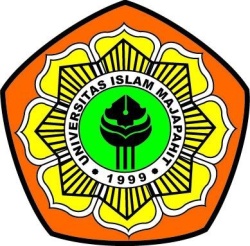 UNIVERSITAS ISLAM MAJAPAHITFAKULTAS EKONOMIPROGRAM STUDI MANAJEMEN2019ANALISIS PENGARUH PRODUCT PERCEIVED QUALITY DAN CORPORATE IMAGE TERHADAP KEPUTUSAN NASABAH DALAM MEMILIH PRODUK TABUNGAN MELALUI JASA AGEN DI KECAMATAN GONDANG KABUPATEN MOJOKERTOSKRIPSIDiajukan Untuk Memenuhi Sebagian Persyaratan Memperoleh Gelar Sarjana (S-1)ManajemenAGUSTIN RAHAYUNIM : 5.15.02.03.0.012UNIVERSITAS ISLAM MAJAPAHITFAKULTAS EKONOMIPROGRAM STUDI MANAJEMEN2019`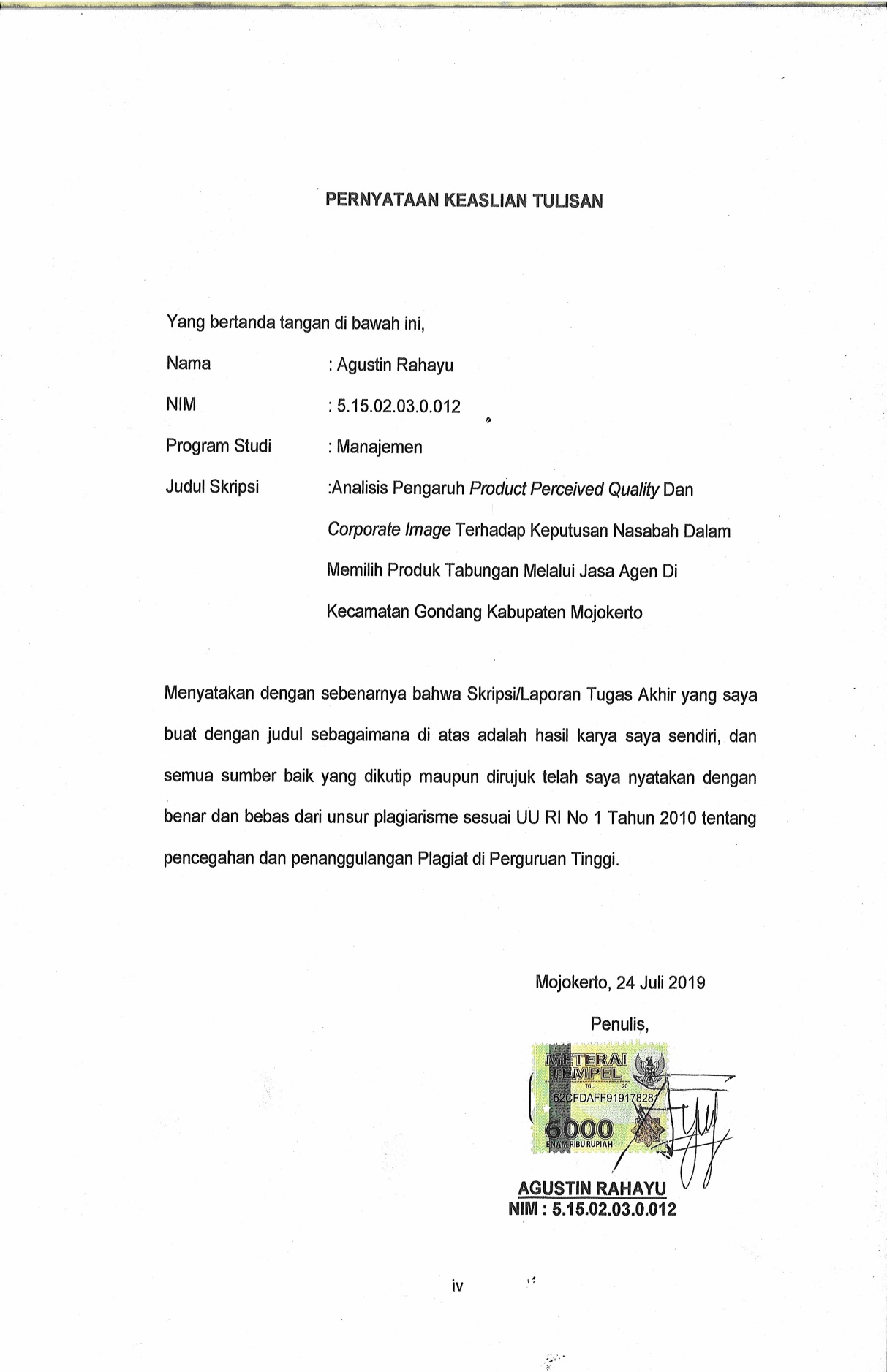 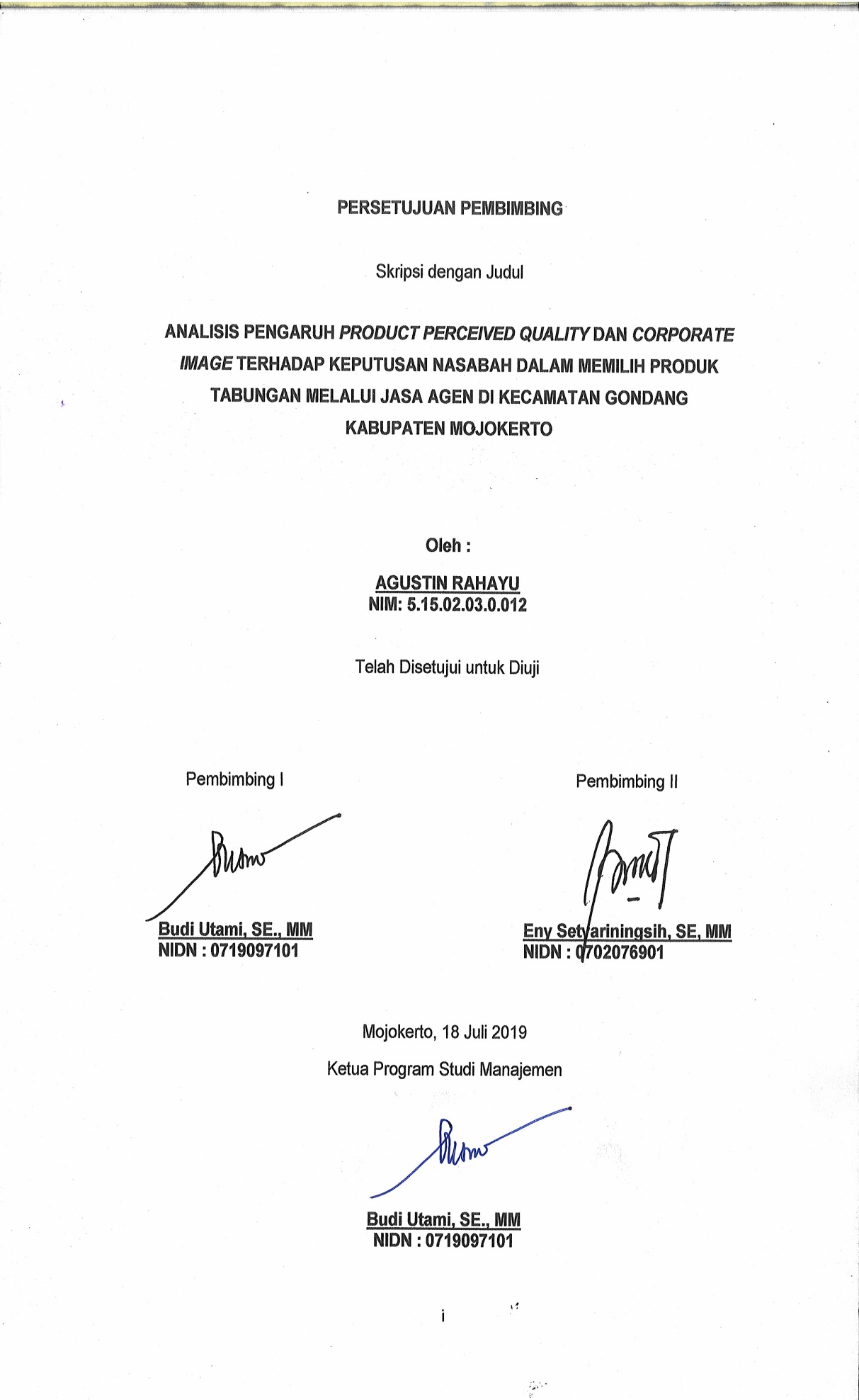 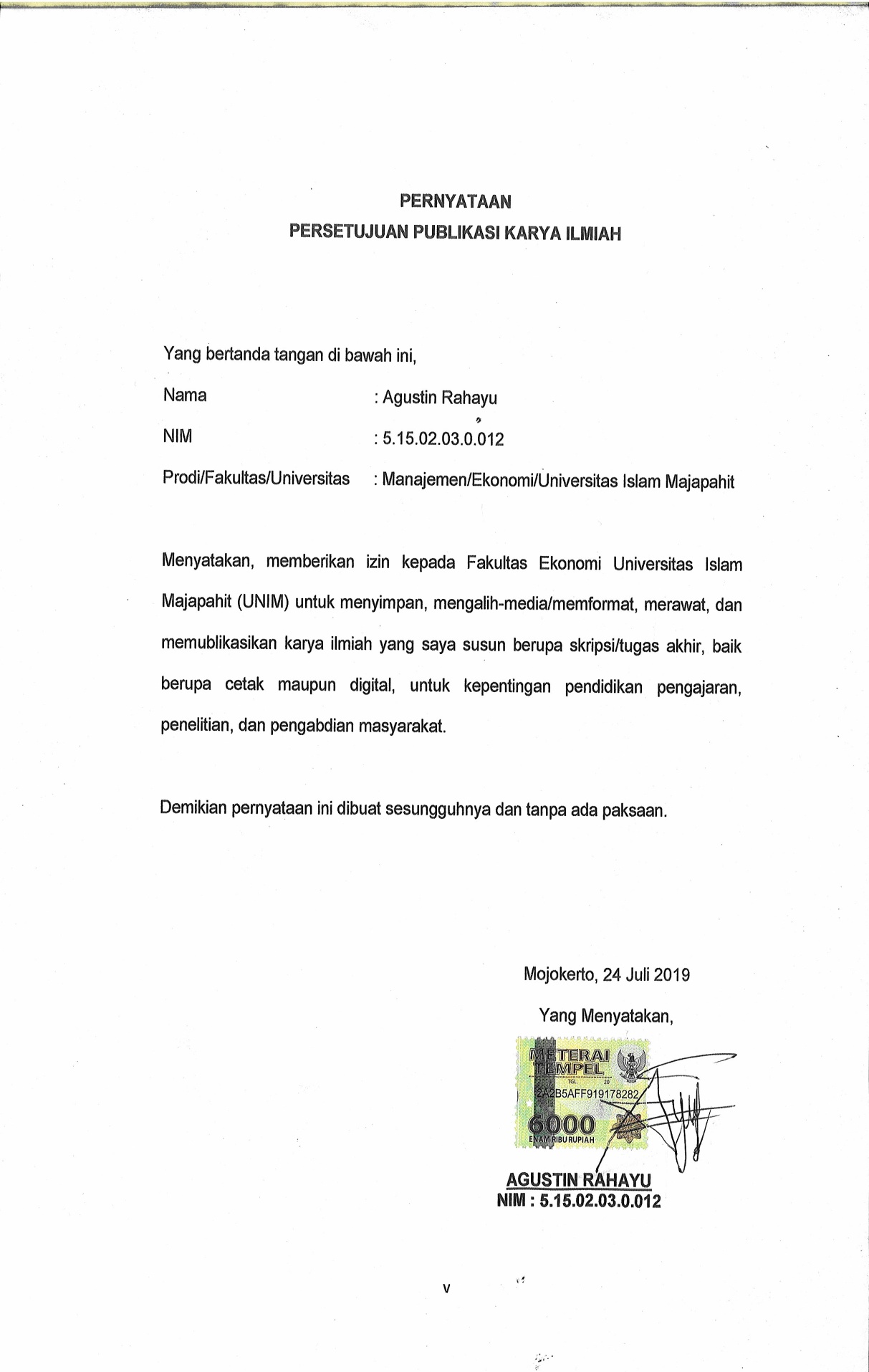 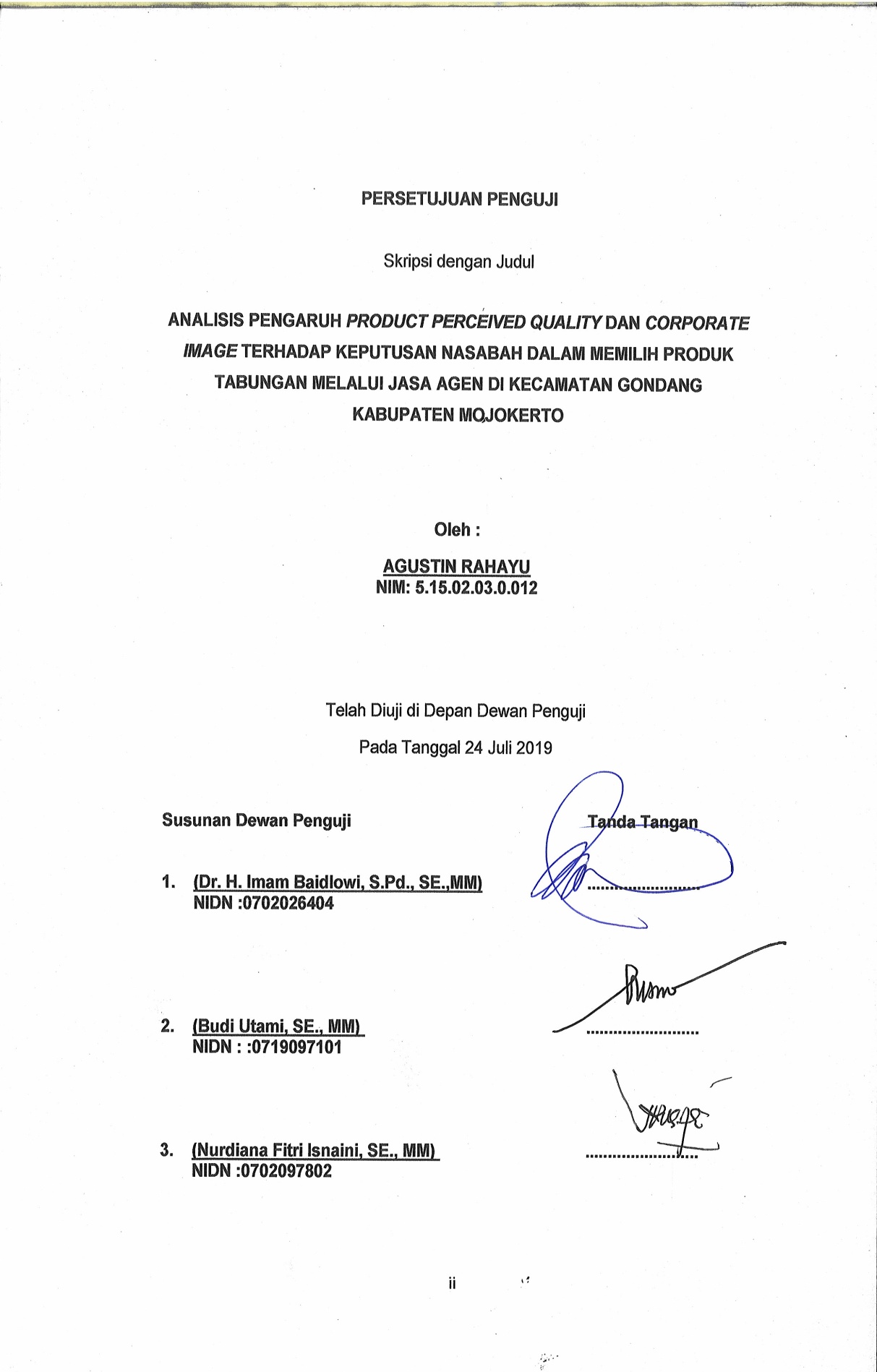 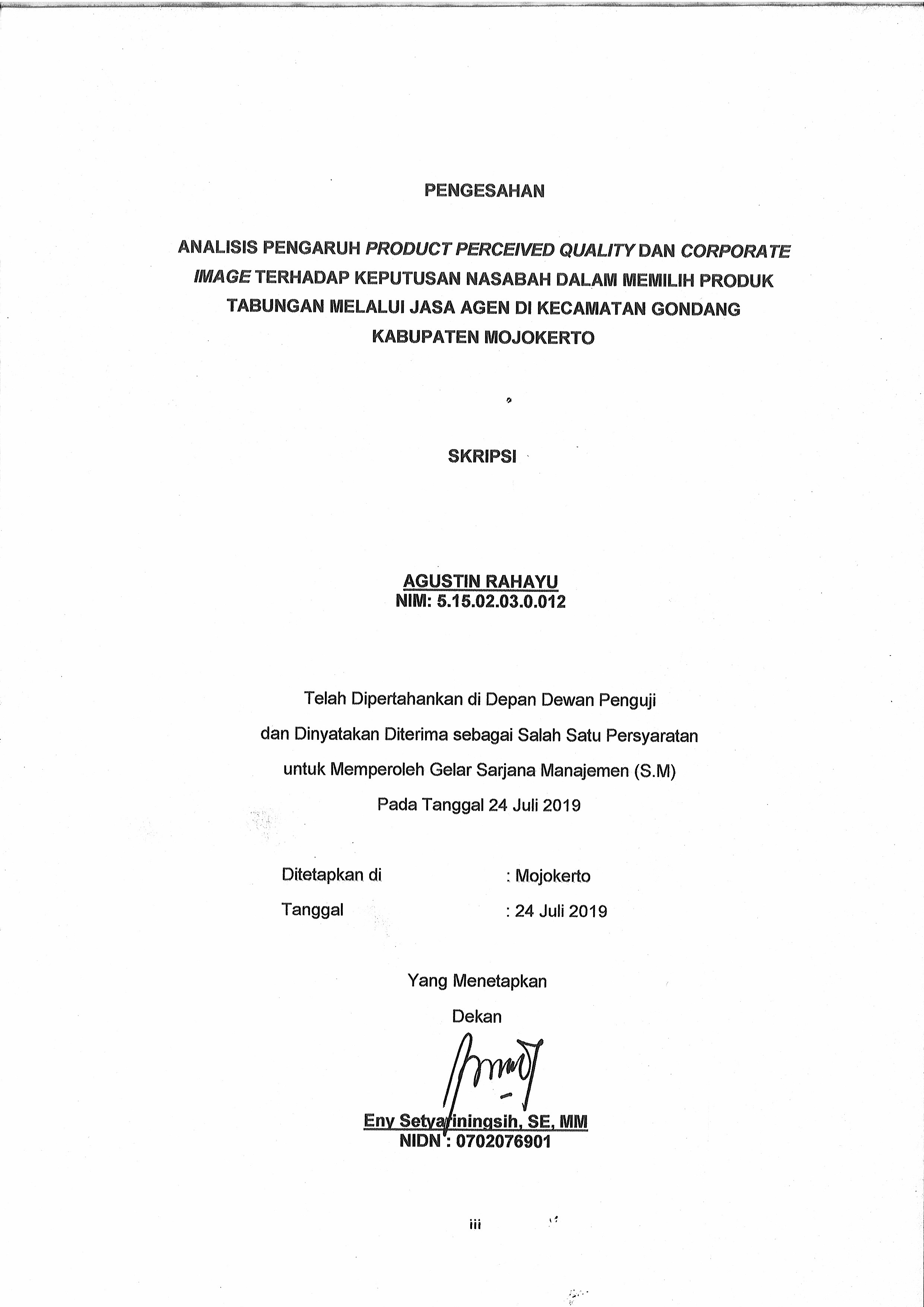 MOTTO DAN PERSEMBAHANSesungguhnya bersama kesukaran itu ada kemudahan.Karena itu bila kau telah selesai (mengerjakan yang lain) dan kepada Tuhan, berharaplah. (Q.S Al Insyirah: 6-8)Hidup itu seperti naik sepeda,Agar tetap seimbang kau harus bergerak. (Albert Einstein)Kejar cita-cita mu dengan cinta (Penulis)Saya Persembahkan Untuk:Kedua orang tua yang telah membantu dan mensuport moril dan materilSemua dosen Prodi ManajemenAlmamaterkuSemua yang telah membatu dalam menyelesaikan skripsiKATA PENGANTAR	Dengan nama Allah Yang Maha Penyayang, puji syukur Alhamdulillah, penulis panjatkan kehadirat Allah SWT yang telah melimpahkan Rahmat dan Karunia-Nya sehingga penulis dapat menyelesaikan proposal skripsi ini dengan baik.	Proposal skripsi yang berjudul “ANALISIS PENGARUH PRODUCT PERCEIVED QUALITY DAN CORPORATE IMAGE TERHADAP KEPUTUSAN NASABAH DALAM MEMILIH PRODUK TABUNGAN MELALUI JASA AGEN DI KECAMATAN GONDANG KABUPATEN MOJOKERTO” ini ditulis untuk memenuhi salah satu persyaratan guna memperoleh gelar sarjana ekonomi pada Fakultas Ekonomi Universitas Islam Majapahit Mojokerto.	Selesainya penulisan proposal skripsi ini tidak terlepas dari bantuan berbagai pihak, oleh sebab itu pada kesempatan ini penulis menyampaikan ucapan terima kasih kepada :Dekan Fakultas Ekonomi Universitas Islam Majapahit Mojokerto, Ibu Eny Setyariningsih, SE, MM yang telah memberikan kesempatan kepada penulis untuk mengikuti program ini.Ketua Program Studi Manajemen, Ibu Budi Utami, SE., MM yang telah memberi ijin dalam penyusunan proposal skripsi ini.Ibu Budi Utami, SE., MM selaku dosen pembimbing I yang telah memberi bimbingan dan pengarahan kepada penulis dalam menyusun proposal skripsi ini.Ibu Eny Setyariningsih, SE, MM selaku dosen pembimbing II yang dengan penuh kesabaran dalam memberikan masukan pada penulisan proposal skripsi ini.Kedua orang tua serta saudara-saudaraku yang telah memberikan dorongan moral dan do’a pada saat penyusunan proposal skripsi ini.	Sebagai manusia yang kurang sempurna, penulis menyadari bahwa dalam penulisan proposal skripsi ini masih terdapat kelemahan dan kekurangan. Oleh karena itu penulis sangat mengharapkan saran dan kritik yang membangun, demi lebih sempurnanya penulisan proposal skripsi ini.	Akhirnya penulis berharap semoga proposal skripsi ini dapat bermanfaat bagi penulis khususnya dan pembaca pada umumnya.							Mojokerto, 24 Juli 2019								PenulisDAFTAR ISIHalaman Sampul/ Cover	Halaman JudulHalaman Persetujuan Pembimbing 	iHalaman Persetujuan Penguji 	iiHalaman Pengesahan 	iiiHalaman Pernyataan Keorisinilan Penelitian 	ivHalaman Publikasi	vHalaman Riwayat Hidup 	viHalaman Motto dan Persembahan	viiKata Pengantar	viiiDaftar Isi	xDaftar Tabel	xivDaftar Gambar	xviDaftar Lampiran	xviiAbstrak	xviiiBAB I 	PENDAHULUANLatar Belakang Penelitian	1Perumusan Masalah	9Tujuan Penelitian	10Manfaat Penelitian	11BAB II	TINJAUAN PUSTAKAPenelitian Terdahulu	12Landasan Teori	14Perilaku Konsumen	14Pengertian Perilaku Konsumen	14Pentingnya Mempelajari Periaku Konsumen	15Faktor-Faktor yang Mempengaruhi Perilaku Konsumen	16Pengambilan Keputusan	19Pengertian Pengambilan Keputusan	19Proses Pengambilan Keputusan	21Macam-Macam Pengambilan Keputusan	22Indikator Pengambilan Keputusan	23Product Perceived Quality dan Corporate Image	25Product Perceived Quality	25Corporate Image	32Kerangka Pikir Penelitian	36Hipotesis	37BAB III	METODE PENELITIANDesain Penelitian	38Jenis Desain	38Alasan Pemilihan Desain	38Jenis Data	39Waktu dan Tempat Penelitian	39Populasi dan Sampel	40Populasi	40Sampel	41Identifikasi Variabel dan Definisi Operasional Variabel	44Identifikasi Variabel	44Definisi Operasional Variabel	44Instrumen Penelitian	48Teknik Analisis Data	51Uji Instrumen Penelitian	52Uji Validitas	52Uji Reliabilitas	52Uji Asumsi Klasik	53Uji Multikolinearitas	53Uji Hesteroskedastisitas	54Uji Normalitas	54Uji Linearitas	54Uji Hipotesis	55Uji Statistik	55Uji Regresi Linear Berganda	59BAB IV	ANALISIS DAN PEMBAHASANGambaran Umum Objek Penelitian	60Sejarah Singkat Perusahaan	60Visi dan Misi	63Perkembangan Program OJK	64Jumlah Agen dan Nasabah	65Deskripsi Data Responden	67Usia	67Jenis Kelamin	68Pendapatan Tiap Bulan	69Lama Menjadi Nasabah	70Analisis Data	71Uji Instrumen Penelitian	71Uji Validitas	71Uji Reliabilitas	72Uji Asumsi Klasik	73Uji Multikolinearitas	73Uji Hesteroskedastisitas	75Uji Normalitas	76Uji Linearitas	77Uji Hipotesis	78Uji Ttest (Parsial)	78Uji Ftest (Simultan)	80Uji Koefisien Determinasi (R2)	81Uji Regresi Linear Berganda	82Pembahasan Hasil Penelitian	85BAB V	PENUTUPSimpulan	88Saran	90DAFTAR PUSTAKALAMPIRANDAFTAR TABELTabel 2.1:  Penelitian Terdahulu	12Tabel 2.2 : Perbandingan Penelitian Terdahulu dan Penelitian Sekarang	13Tabel 3.1 : Definisi Operasional Variabel	46Tabel 3.2 : Skala Likert	50Tabel 4.1 : Data Perkembangan Program OJK Melalui Jasa Agen	64Tabel 4.2 : Usia Responden	67Tabel 4.3 : Jenis Kelamin Responden	68Tabel 4.4 : Pendapatan Rata-Rata Responden	69Tabel 4.5 : Lama Menjadi Nasabah	70Tabel 4.6 : Hasi Uji Validitas	71Tabel 4.7 : Hasil Uji Reliabilitas	73Tabel 4.8 : Hasil Uji Multikolinearitas Metode VIF	74Tabel 4.9 : Hasil Uji Hesteroskedastisitas	75Tabel 4.10 : Hasil Uji Normalitas Metode Kolmogrov-Smirnov	76Tabel 4.11 : Hasil Uji Durbin-Watson	77Tabel 4.12 : Hasil Uji Ttest (Uji Parsial)	78Tabel 4.13 : Hasil Uji Ftest (Uji Simultan)	80Tabel 4.14 : Hasil Uji Koefisien Determinasi (R2)	81Tabel 4.15 : Hasil Uji Regresi Linear Berganda	83DAFTAR GAMBARGambar 2.1 :Proses Pengambilan Keputusan Pembelian	21Gambar 2.2 :Proses Pembentukan Citra	34Gambar 2.3 :Kerangka Pikir Penelitian	36Gambar 4.1 :Persebaran Agen di Indonesia 2018 (OJK)	65Gambar 4.2 :Persebaran Agen di Indonesia 2019 (OJK)	65Gambar 4.3 :Persebaran Nasabah di Indonesia 2018 (OJK)	66Gambar 4.4 :Persebaran Nasabah di Indonesia 2019 (OJK)	66DAFTAR LAMPIRANLampiran 1 :  Kuesioner Lampiran 2 : TabulasiLampiran 3 : Hasil Olahan Data SPSSLampiran 4 : Tabel rLampiran 5 : Tabel Durbin WatsonLampiran 6 : Tabel tLampiran 7 : Tabel FLampiran 8 : Surat Ijin PenelitianLampiran 9: Berita AcaraLampiran 10: Lembar RefisiLampiran 11 : Biodata PenelitiLampiran 12 : Kartu KonsultasiLampiran 13 : DokumentasiABSTRAKRahayu, Agustin. 2019. Analisis Pengaruh Product Perceived Quality Dan Corporate Image Terhadap Keputusan Nasabah Dalam Memilih Produk Tabungan Melalui Jasa Agen Di Kecamatan Gondang Kabupaten Mojokerto.Skripsi/tugas akhir, Program Studi Manajemen Pemasaran, Fakultas Ekonomi, Universitas Islam Majapahit (UNIM).Pembimbing I :Budi Utami, SE.MMPembimbing II: Eny Setyariningsih, SE.MM	Bank dikenal sebagai lembaga keuangan yang kegiatan utamanya menerima simpanan giro, tabungan dan deposito. Salah satu program terbarunya adalah dengan bantuan Agen sebagai perantara. Hal ini sejalan dengan program Layanan Keuangan Tanpa Kantor dalam Rangka Keuangan Inklusif  yang digegas Otoritas Jasa Keuangan (OJK). Agen merupakan pihak ketiga dari yang bekerja sama dengan Bank  dalam menyediakan layanan yang berbasis perbankan. Dengan adanya program ini sekaligus membantu pihak bank untuk lebih leluasa dalam pencapaian target.	Penelitian ini menggunakan pendekatan kuantitatif dengan tujuan untuk mengetahui seberapa jauh pengaruh Product Perceived Quality dan Corporate Image terhadap keputusan nasabah memilih produk tabungan melalui jasa agen di Kecamatan Gondang. Sampel yang digunakan yaitu berjumlah 100 responden yang diperoleh dari teknik purposive sampling. Metode analisis data yang digunakan adalah regresi linier berganda dengan bantuan SPSS 16.0.	Hasil penelitian menunjukkan bahwa secara parsial Variabel Product Perceived Quality berpengaruh positif dan tidak signifikan dengan tingkat signifikansi yaitu sebesar 0,245. Variabel Corporate Image berpengaruh positif dan signifikan terhadap keputusan nasabah memilih tabungan dengan tingkat signifikansi sebesar 0,000. Secara simultan (bersama-sama) Variabel Product Perceived Quality dan Variabel Corporate Image berpengaruh positif dan signifikan terhadap keputusan nasabah memilih tabungan.Kata Kunci : Product Perceived Quality, Corporate Image, Keputusan Nasabah.AbstactThe bank is known as a financial institution whose main activity is to accept deposits, savings and time deposits. One of the newest programs is with the help of Agents as intermediaries. This is in line with the Financial Services Office Without Offices in the Framework of Inclusive Finance which was launched by the Financial Services Authority (OJK). Agents are third parties who work with banks in providing banking-based services. With this program as well as helping the bank to be more flexible in achieving the target. This study uses a quantitative approach with the aim to find out how far the effect of Product Perceived Quality and Corporate Image on the customer's decision to choose a savings product through agent services in Gondang District. The sample used is 100 respondents obtained from purposive sampling technique. The data analysis method used is multiple linear regression with the help of SPSS 16.0. The results showed that partially Product Perceived Quality had a positive and insignificant effect with a significance level of 0.245. The Corporate Image variable has a positive and significant effect on the customer's decision to choose a savings account with a significance level of 0,000. Simultaneously (together) Product Perceived Quality Variable and Corporate Image Variable have positive and significant effect on the customer's decision to choose savings.Keywords: Product Perceived Quality, Corporate Image, Customer Decisions.